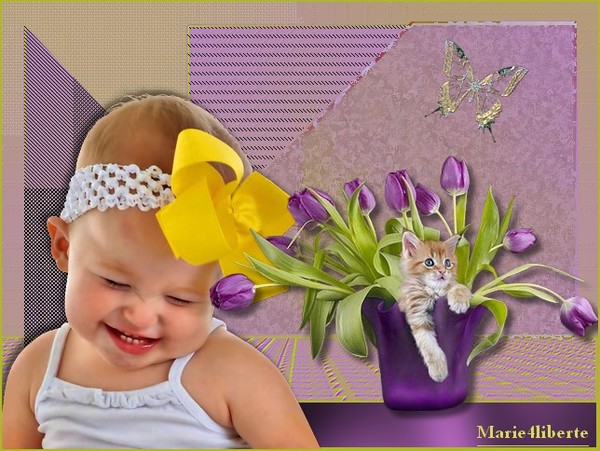 COURT MAIS TROP MIGNON !!!Mathilde 5 ans, revient de l'école.Elle a eu sa première leçon sur les bébés. Sa mère, très intéressée, lui demande« Comment cette leçon s'est-elle passée ? ».Mathilde répond :
- Paul a dit que son papa l'a acheté à l'orphelinat.
- Amine, ses parents sont allés l'acheter à l'étranger.
- Christine, elle a été faite dans un laboratoire.
- Pour Jean, ses papas ont payé le ventre d'une Dame.Sa mère répond en riant : « Et toi, qu'as tu dit »
« Rien, je n'ai pas osé leur dire que mon papa et ma maman sont tellement pauvres qu'ils ont dû me faire eux-mêmes ».